СврхаСврха овог документа је да пружи смернице за припрему Извршног сумарног извештаја за кандидате ИПMА ниво А или Б у домену управљања програмом.Додати још редова по потребиТабелу изнад копирати за потребе приказа сваког претходно наведеног програма у листи програма.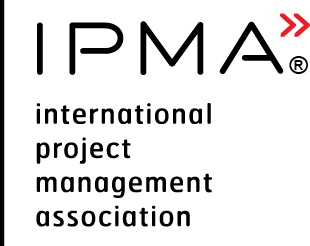 Извршни сумарни извештајЗа КАНДИДАТЕ ЗА ИПМА НИВО А или БУПРАВЉАЊЕ програмом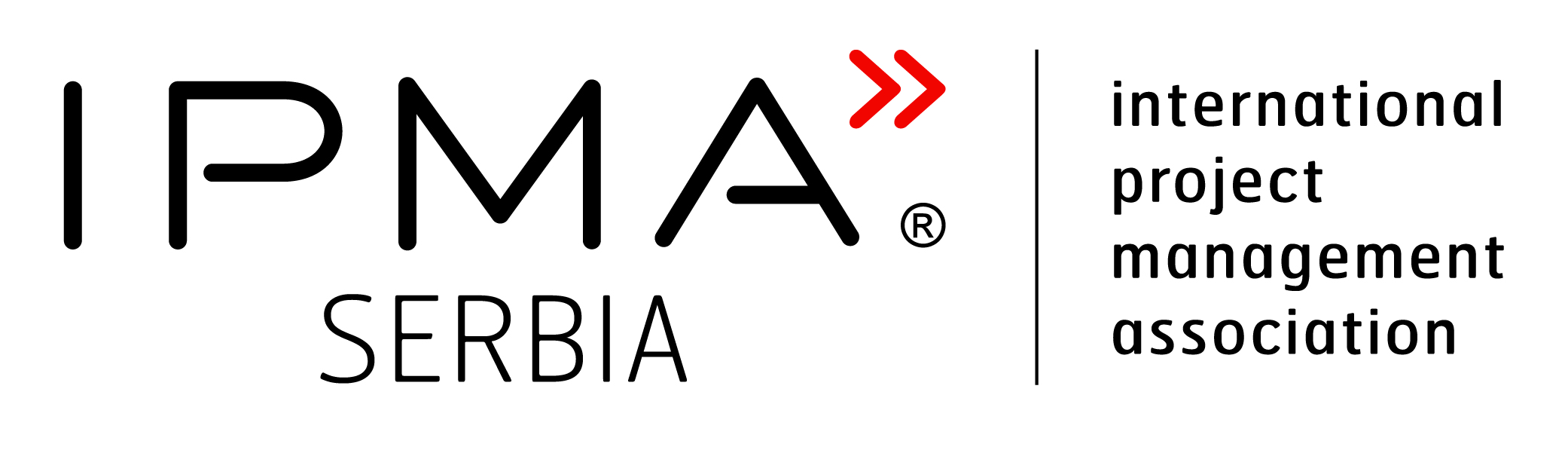 Име кандидатаУнесите линк за Вашу биографијуНиво за који аплицирате:  ИПМА Ниво А  ИПМА Ниво Б  ИПМА Ниво БОпис компаније запосленогОпис компаније запосленогОпис компаније запосленогОпис компаније запосленогНазив компаније:Унесите назив компаније овдеУнесите назив компаније овдеУнесите назив компаније овдеБрој запослених < 250  250 – 5000  > 5000Индустрија у којој послује компанијаНпр. софтверска индустрија, банкарство, итд. Нпр. софтверска индустрија, банкарство, итд. Нпр. софтверска индустрија, банкарство, итд. Позиција кандидата у компанијиПозиција кандидата у компанијиПозиција кандидата у компанијиПозиција кандидата у компанијиОрганизациона шема са идентификованом позицијом апликантаОбласт одговорностиПреглед примењених процеса/процедура управљања програмомЛиста програма Листа програма Листа програма Листа програма Листа програма Назив програмаДатум почетка програмаДатум завршетка програмаТрајање (у месецима)Оцена комплексностиПрограм 1Програм 2Програм 3Сумарни приказ програма #1 Сумарни приказ програма #1 Стратешке користи од програма за организацијуОпишите главне користи и резултате програма.Временски оквир програма и пројеката у оквиру програмаВременски оквир програма: xx.xx.xxxx - xx.xx.xxxxПројекат 1 xx.xx.xxxx - xx.xx.xxxx Пројекат 2 xx.xx.xxxx - xx.xx.xxxx Пројекат 3 xx.xx.xxxx - xx.xx.xxxx Пројекат 4 xx.xx.xxxx - xx.xx.xxxx Пројекат 5 xx.xx.xxxx - xx.xx.xxxxАнгажовање у управљањуУкупан број човек месеци у управљању/укупан број човек месеци у извршењуУкупан буџетРасположиви ресурсиЗапослени:број ангажованих у управљању програмомукупан број ангажованих на свим пројектима (највећи број који је достигнут)број ангажованих који су Вам подносили извештаје Уговарачи број уговарачаброј подуговарачаЗаинтересоване странеОднос са интерним и екстерним заинтересованим странамаОпис управљања програмомОпишите организацију за управљање програмом.Опишите методе, алате, технике и документе који су примењени за управљање програмом.Опис изазова у управљању програмомОпишите како сте управљали програмом и како сте задовољили критеријуме комплексности. Можете да користите СТАР приступ, како бисте структурирали свој извештај (Situation, Task, Action, Result).Ситуације/изазовиНапори предузети за суочавање са тимРезултати Елементи компетентности који су повезаниОвде можете да додате линкове ка информацијама наведеним у обрасцу за приказ критеријума сложености (Индикатори сложености управљања). 